В здании Московской областной Думы состоялось девятое заседание Московского областного молодежного парламента. В ходе заседания были рассмотрены следующие вопросы: - О внесении изменений в регламент Московского областного Молодежного парламента.- О работе комиссий Московского областного Молодежного парламента.- О проектной деятельности на 2019 год.- О законодательной инициативе Московского областного Молодежного парламента.Председатель Молодежного парламента городского округа Домодедово вошёл в состав комиссии по экономике, науке и предпринимательству, которая будет взаимодействовать с 3 профильными комитетами Московской областной Думы.Председатель Комитета по делам молодёжи и спорту Московской областной Думы Олег Владимирович Жолобов наградил самых активных представителей муниципальных Молодежных парламентов благодарственными письмами. Захарова Ульяна Сергеевна, руководитель комиссии по социальным вопросам Молодежного парламента при Совете депутатов городского округа Домодедово, награждена Благодарственным письмом Московской областной Думы за активное развитие молодежного парламентаризма на территории Московской области.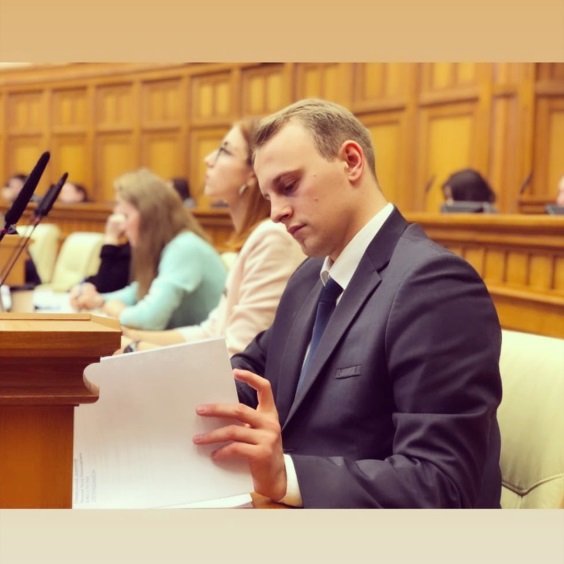 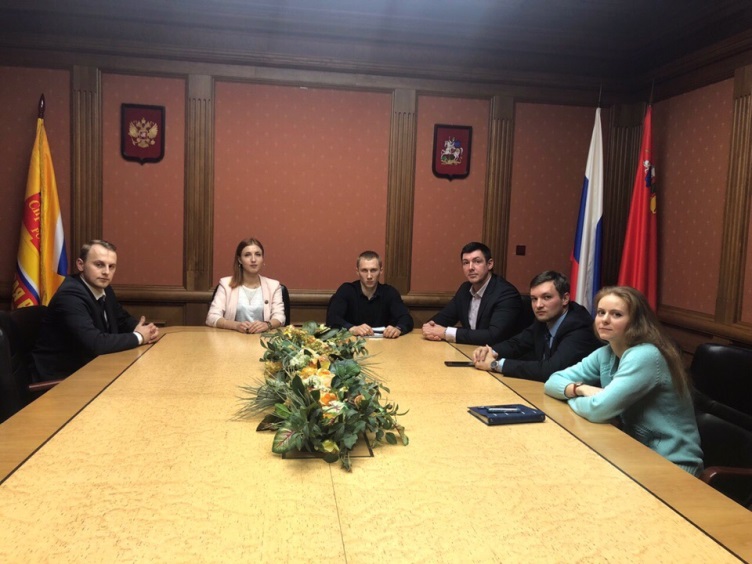 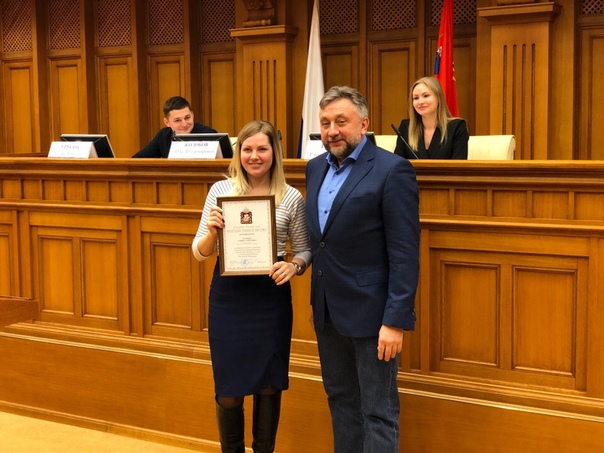 